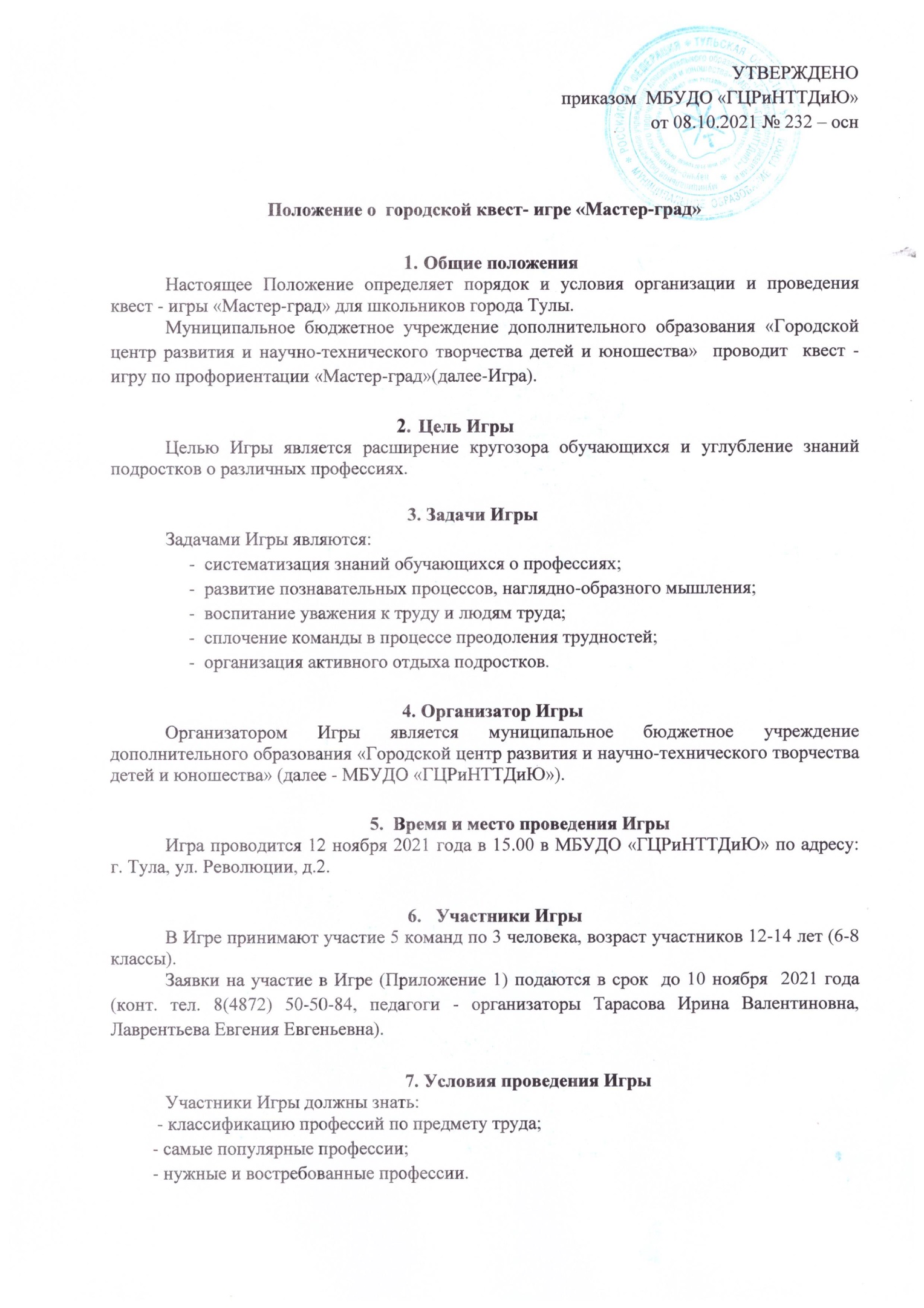 Каждая команда проходит свой маршрут, при прохождении которого знакомится с различными профессиями, зарабатывая баллы.8. Обеспечение безопасностиОтветственность за безопасность Игры и применяемого оборудования при проведении мероприятия возлагается на педагога-организатора МБУДО «ГЦРиНТТДиЮ» И.В. Тарасову.Ответственность за жизнь и здоровье детей в пути к месту проведения игры и обратно, за  соответствующую подготовку участников мероприятия несут руководители команд.Руководителям команд особое внимание необходимо уделить:проведению предварительного целевого инструктажа участников команд с последующей записью в журнале установленного образца;-  организованной доставке участников к месту проведения мероприятия и к назначенному пункту после его окончания.Подведение итогов ИгрыПобедители Игры определяются по сумме баллов и награждаются  дипломами МБУДО «ГЦРиНТТДиЮ». Участники получают сертификаты.Приложение  1 к Положению о  городской квест- игре «Мастер-град»Заявка на участие в квест-игре «Мастер-град» для школьников города Тулы___________________________________________________________________наименование учреждения образования (полностью) Директор  учреждения       ______________     _________________________                                                      подпись                           ФИООтветственное лицо:                                        (ФИО, должность, телефон)Приложение  2 к Положению о  городской квест- игре «Мастер-град»Заявление о согласии на использование персональных данныхЯ,_________________________________________________________________,                        (Ф.И.О. законного представителя несовершеннолетнего гражданина)в соответствии с требованиями ст.9 Федерального закона РФ от 27 июля 2006 года   № 152-ФЗ «О персональных данных» подтверждаю своё согласие на обработку муниципальным бюджетным учреждением дополнительного образования «Городской центр развития и научно-технического творчества детей и юношества» (далее – Оператор) персональных данных (фамилии, имени, отчества, даты рождения, адреса, наименования образовательной организации, класса (группы) моего(ей) несовершеннолетнего(ей) сына(дочери) _______________________________________ _________________________________________________________________________(Ф.И.О. несовершеннолетнего гражданина)__________________________________________________________________________ (документ, удостоверяющий личность несовершеннолетнего гражданина, серия, номер, кем и когда выдан)Я согласен(а), что персональные данные моего(ей) несовершеннолетнего(ей) сына(дочери) будут использоваться при проведении городской квест-игры «Мастер – град», а также для размещения итоговой информации на официальных сайтах управления образования администрации города Тулы и муниципального бюджетного учреждения дополнительного образования «Городской центр развития и научно-технического творчества детей и юношества». Разрешаю проведение фото- и видеосъемки моего ребенка во время проведения мероприятия и использование изображений при наполнении информационных ресурсов. Я проинформирован(а), что под обработкой персональных данных понимаются следующие действия (операции) с персональными данными, включая сбор, систематизацию, накопление, хранение, уточнение (обновление, изменение), использование, распространение (в том числе передачу), обезличивание. Блокирование, уничтожение персональных данных производится Оператором в рамках исполнения действующего законодательства Российской Федерации. Настоящее согласие действует со дня подписания до дня отзыва в письменной форме. Согласие на обработку персональных данных может быть отозвано субъектом персональных данных в любой момент на основании письменного заявления, поданного в адрес МБУДО «ГЦРиНТТДиЮ» (300041, г. Тула,   ул. Революции, д.2).___________    ___________________________________         _______________ (Дата)                   (Фамилия, инициалы законного представителя                               (Подпись)                                        несовершеннолетнего гражданина)№ п/пФИО участникаВозраст, классФИО  руководителя,моб. тел.1.2.3.